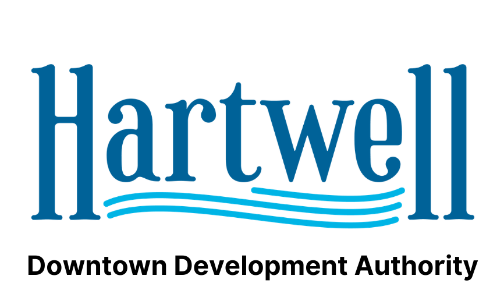 AGENDAHartwell DDA - Hartwell Main StreetJune 16th, 2021City HallCall to Order:  Chair PersonApproval of minutes for May MeetingChairman’s Report: Carey Jackson Treasurer’s Report: Alice GlennDirector’s Report: Jason Ford – Georgia Downtown Conference – Georgia Main Street Visit – Yearly RetreatMain Street Report: Peggy VickeryPublic CommentAdjourn 